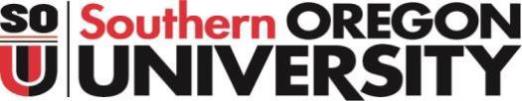 Conversación AvanzadaProfesora: Dra. Adriana Gordillo
Correo electrónico: gordilloa@sou.edu 
Zoom: https://minnstate.zoom.us/my/adriana.gordillo 
Horario de clases: martes y jueves del 22 de junio al 8 de julio a las 3:00-5:00 p.m. (PST) Descripción del cursoEste curso está diseñado para apoyar al alumno a mejorar sus habilidades de conversación en español. Los alumnos explorarán, conversarán y presentarán sobre una variedad de temas relevantes al mundo hispano.Objetivos del curso• Expresarse de manera fluida, detallada, y espontánea sobre los temas culturales, sociales, etc.
• Comprender con facilidad el tema, opinar, argumentar, debatir y presentar.
• Ser capaces de hacer narraciones, conversaciones, y presentaciones en varios tiempos gramaticales, aplicando los conocimientos gramaticales sobre el tema. Formato de clase A través de diversas actividades interactivas, discutiremos los temas representados en el temario. Lean (y vean) con cuidado lo que hay que preparar para cada sesión, estén listos y preparados para participar. Participarán en actividades individuales de pensamiento e investigación, conversaciones en parejas, conversaciones en grupos pequeños y con toda la clase. Es necesario poder manejar la clase de Zoom con otras aplicaciones de Internet abiertas al mismo tiempo para cumplir con algunas de las actividades de las sesiones. Asistencia Debido al formato intensivo del programa SLI, la puntualidad y la asistencia a clase son sumamente importantes. No se permite ninguna falta a la clase. Cada ausencia bajará su nota 10%. En el caso de enfermedad u otra emergencia, el estudiante deberá́ consultar con su profesor y la directora o el director del SLI. Evaluación del curso: Discusión del día: 30%Periódicos: 40%
Tertulias 30%Discusión del díaCada día tendremos un segmento de clase (Discusión del día) relacionado con eventos (actuales o históricos) ocurridos en el mundo hispano, o discusiones sobre arte, literatura, deportes, etc. Este es un espacio de discusión espontánea en donde espero que los estudiantes compartan sus ideas sin preparación previa. Periódicos
Para cada reunión, los estudiantes van a leer y presentar una noticia de un periódico del mundo hispano. Para cada periódico deben entregar una ficha de lectura y deben presentar las ideas centrales de la noticia a la clase. Por favor lea un periódico diferente cada día (hay una lista de periódicos al final de este documento). TertuliasUna tertulia es una reunión informal que se hace con regularidad en el mundo hispano para hablar de política, literatura, deportes, arte, etc. Las tertulias juegan un papel importante en la historia y la cultura hispana (hablaremos de esto en clase). El acto de conversar es una actividad mediada por la cultura, por tanto, entender y practicar las dinámicas socioculturales de la “conversación” en el mundo hispano es tan importante como el aprendizaje del lenguaje. Cada tertulia será guiada por dos estudiantes que propondrán un tema de discusión para la clase. El primer día de clase tendrán información detallada sobre los parámetros de la actividad, el rol de los estudiantes guía y de la audiencia.Escala de calificaciónCalendario de trabajoPeriódicos del mundo hispanoArgentina: Clarín: http://www.clarin.com/La Nación: http://www.lanacion.com.ar/Bolivia:Correo del sur: http://correodelsur.com/El Diario: http://www.eldiario.net/ Chile:El Mercurio: http://diario.elmercurio.com/ La Hora: http://www.lahora.cl/  Colombia: 	El Tiempo: http://www.eltiempo.com/El Espectador: http://www.elespectador.com/ Costa Rica: Al día: http://www.aldia.cr/ La Nación: http://www.nacion.com/ Cuba:Agencia Cubana de Noticias: http://www.ain.cu/ Prensa Latina: http://www.prensa-latina.cu/ Ecuador:Diario Hoy: http://www.elcomercio.com/ El Universo: http://www.eluniverso.com/  El Salvador:El Diario de Hoy: http://www.elsalvador.com/mwedh/ El Mundo: http://elmundo.sv/ España: El País: http://elpais.com/elpais/portada_america.html El Mundo: http://www.elmundo.es/ Guatemala:El Diario de Centroamérica: http://www.dca.gob.gt/ Siglo XXI: http://www.sigloxxi.com/ Honduras:La Prensa: http://www.laprensahn.com/ El Heraldo: http://www.elheraldo.hn/ México: La Jornada: http://www.jornada.unam.mx/ El Universal: http://www.eluniversal.com.mx/noticias.html Nicaragua:La Prensa: http://www.laprensa.com El Nuevo Diario: http://www.elnuevodiario.com.ni/ Panamá:El Siglo: http://www.elsiglo.com/ La Prensa: http://www.prensa.com/ Paraguay:Última Hora: http://www.ultimahora.com/ La Nación: http://www.lanacion.com.py/ Perú: El Comercio: http://www.elcomercio.com.pe/La República: http://www.larepublica.pe/ Puerto Rico:El Nuevo Día: http://www.elnuevodia.com/noticias Primera Hora: http://www.primerahora.com/ República Dominicana:El Nacional: http://www.elnacional.com.do/Diario Libre: http://www.diariolibre.com/ Uruguay:El País: http://www.elpais.com.uy/  El Observador: http://www.observa.com.uy/  Venezuela: El Nacional: http://www.el-nacional.com/ Últimas Noticias: http://www.ultimasnoticias.com.ve/ RúbricasVideo útil para hacer un buen resumen: https://www.youtube.com/watch?v=eGWO1ldEhtQ&t=40sSOU Syllabus Statements Special Statements on COVID-19 for Summer 2021 Raider Reminder: Even with all of the changes to our learning and co-curricular environments, we remain upstanding Raiders who abide by the Code of Student Conduct and Equal Opportunity, Harassment, and Sexual. Misconduct Policy. Make sure that any contact with others is wanted, that any recording is done with informed consent of any other party, and that it involves no illegal downloads or activity. In addition, we remain committed to the University's mission and values. We provide a healthy, safe and civil campus; respectful, inclusive, and equitable interactions in our virtual classrooms; and no tolerance for racist, sexist, or other forms of hurtful discourse. COVID-19 Response In order to reduce risk to the campus community, all staff, faculty, students, and visitors are required to use face coverings when physically present in enclosed public or common areas. Face coverings are also required outdoors when 6-foot distancing is not possible. Face coverings should be worn in combination with other protective measures, such as physical distancing, hygiene etiquette, and proper hand washing. Additionally, SOU is limiting contact between individuals and restricting access to buildings and other spaces on campus. Please follow all guidelines provided on SOU's main COVID-19 pages and adhere to campus building closures and restrictions. Until regular campus operations resume, access to faculty and many staff members will be limited to remote means. Students are reminded that they must comply with all campus closures and restrictions. Should these guidelines be adjusted, SOU will communicate any adjusted expectations to all students. SOU Cares and Equity Grievance Reporting SOU has a wide range of resources to help you succeed. Our faculty, staff, and administration are dedicated to providing you with the best possible support. The SOU Cares Report allows us to connect you with staff members who can assist with concerns, including financial, health, mental health, wellbeing, legal concerns, family concerns, harassment, assault, study skills, time management, etc. You are also welcome to use the SOU Cares Report to share concerns about yourself, a friend, or a classmate. These concerns can include reports related to academic integrity, harassment, bias, or assault. Reports related to sexual misconduct or sexual assault can be made anonymously or confidentially at	 https://jfe.qualtrics.com/form/SV_7R7CCBciGNL473L. The Dean of Students’ Office and the Office of Equity Grievance provide recourse for students through the Student Code of Conduct, Equal Opportunity, Harassment and Sexual Misconduct Policy, and other applicable policies, regulations, and laws. SOU’s Equity Grievance Program addresses concerns about sexual harassment, sexual assault, stalking, intimate partner violence, bias and discrimination for students, staff and faculty. Academic Honesty Statement and Code of Student Conduct Students are expected to maintain academic integrity and honesty in completion of all work for this class. According to SOU’s Student Code of Conduct: “Acts of academic misconduct involve the use or attempted use of any method that enables a student to misrepresent the quality or integrity of his or her academic work and are prohibited”. Such acts include, but are not limited to: copying from the work of another, and/or allowing another student to copy from one’s own work; unauthorized use of materials during exams; intentional or unintentional failure to acknowledge the ideas or words of another that have been taken from any published or unpublished source; placing one’s name on papers, reports, or other documents that are the work of another individual; submission of work resulting from inappropriate collaboration or assistance; submission of the same paper or project for separate courses without prior authorization by faculty members; and/or knowingly aiding in or inciting the academic dishonesty of another. Any incident of academic dishonesty will be subject to disciplinary action(s) as outlined in SOU’s Code of Student Conduct:	 https://inside.sou.edu/assets/policies/Code_of_Student_Conduct_091820.pdf
In case of loss, theft, destruction or dispute over authorship, always retain a copy of any work you produce and submit for grades. Retain all work that has been graded and returned to you. Emergency Notifications SOU is committed to a safe community. Student, faculty and staff emails are automatically enrolled in SOU Alert, the campus emergency communication system. In the event of emergency, closure, or other significant disruption to campus operations, such as inclement weather, messages are delivered via SOU Alert. To ensure timely notification, students, faculty, staff are strongly encouraged to visit Inside SOU to register their cell phone numbers and/or add family members to the system. Campus Public Safety is available 24 hours/day by dialing 541-552-6911. CPS responds to safety concerns, incidents, and emergencies and can provide safety escorts to on-campus locations. CPS works in collaboration with Ashland Police and Fire. Statement on Title IX and Mandatory Reporting Federal law requires that employees of institutions of higher learning (faculty, staff and administrators) report to a Title IX officer any time they become aware that a student is a victim or perpetrator of gender- based bias, sexual harassment, sexual assault, domestic violence, or
stalking. Further, Oregon law requires a mandatory report to law enforcement of any physical or emotional abuse of a child or other protected person, including elders and people with disabilities, or when a child or other protected person is perceived to be in danger of physical or emotional abuse. If you are the victim of sexual or physical abuse and wish to make a confidential disclosure please use the confidential advising available at https://inside.sou.edu/ssi/confidential-advisors.html, or use Southern Oregon University's Anonymous Harassment, Violence, and Interpersonal Misconduct Reporting Form: https://jfe.qualtrics.com/form/SV_7R7CCBciGNL473L SOU Academic Support/Disability Resources To support students with disabilities in acquiring accessible books and materials, and in planning their study and time management strategies, SOU requires all professors to include information regarding Academic Support and Disability Resources on course syllabi. It is the policy of Southern Oregon University that no otherwise qualified person shall, solely by reason of disability, be denied access to, participation in, or benefits of any service, program, or activity operated by the University. Qualified persons shall receive reasonable accommodation/modification needed to ensure equal access to employment, educational opportunities, programs, and activities in the most appropriate, integrated setting, except when such accommodation creates undue hardship on the part of the provider. These policies comply with Section 504 of the Rehabilitation Act of 1974, the Americans with Disabilities Act of 1990, and other applicable federal and state regulations that prohibit discrimination on the basis of disability. If you are in need of support because of a documented disability (whether it be learning, mobility, psychiatric, health-related, or sensory) you may be eligible for academic or other accommodations through Disability Resources. See the Disability Resources webpage at https://inside.sou.edu/dr/index.html for more information or to schedule an appointment. If you are already working with Disability Resources, make sure to request your accommodations for this course as quickly as possible to ensure that you have the best possible access. Statement on Military and Other Forms of Active Service Duty Pursuant to Oregon law, any student enrolled at a public university who is a member of the military, state National Guard, or other federal or state service protected by ORS 352.293 who is ordered to active duty for more than 30 consecutive days has the right to request accommodation for such service, subject to the conditions and requirements of applicable Oregon law or regulation. Such accommodations may include, but are not limited to, the right to withdraw from a course without penalty, a grade of Incomplete and option to complete at a later date once service has concluded, and/or the right to credit for any tuition and fees already paid, depending on the student's status. Any student enrolled at a public university who is a member of the military, state National Guard, or other federal or state service protected by ORS 352.293 who is ordered to active duty for fewer than 30 consecutive days and misses a course session, assignment, examination or other course work due to serving on active duty or is receiving medical treatment for an injury sustained on active duty has the right to request accommodation for their service or medical treatment, subject to the conditions and requirements of applicable Oregon law or regulation. Such accommodations may include, but are not limited to, the right to submit any missed examination, assignment or other course requirement upon completion of service or treatment; and/or the right to have a course grade assigned without submitting missed assignment or examinations, should the instructor determine that sufficient work has been assessed for the determination of a grade. Any student who expects to be called for active duty should contact instructors as soon as possible to discuss accommodations. FechaFechaEn casa (Hacer antes de clase)En claseJunioMartes 22Piense en temas que le interesaría discutir en las tertulias.PresentacionesExplicación del syllabusLluvia de ideas para las tertuliasDiscusión del díaJunioJueves 24PeriódicosPreparar la tertulia 1 Presentación de artículos de periódicoTertulia 1Discusión del díaJunioMartes 29PeriódicosPreparar la tertulia 2Presentación de artículos de periódicoTertulia 2Discusión del díaJulioJueves 1PeriódicosPreparar la tertulia 3Presentación de artículos de periódicoTertulia 3Discusión del díaJulioMartes 6PeriódicosPreparar la tertulia 4Presentación de artículos de periódicoTertulia 4Discusión del díaJulioJueves 8PeriódicosPreparar la tertulia 5Presentación de artículos de periódicoTertulia 5Discusión del díaConclusiones del cursoPeriódicosPeriódicosExcelente3Fuerte2Suficiente1Insuficiente0Parte escrita(40%)Nombre del periódicoParte escrita(40%)PaísParte escrita(40%)FechasParte escrita(40%)EnlaceParte escrita(40%)Título del artículoParte escrita(40%)AutorParte escrita(40%)Reflexión sobre el lenguajeParte escrita(40%)Resumen del artículoParte escrita(40%)Comentario del textoParte escrita(40%)Total_____/12=   _____/12=   _____/12=   _____/12=   Parte oral(60%)Excelente20-16Fuerte15-10Suficiente9-5Insuficiente4-0Parte oral(60%)GramáticaParte oral(60%)SintaxisParte oral(60%)FluidezParte oral(60%)ComentariosParte oral(60%)VocabularioParte oral(60%)PronunciaciónParte oral(60%)ComprensiónParte oral(60%)Total____/140 =____/140 =____/140 =____/140 =Nota de periódicos